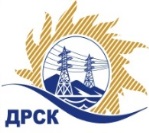 Акционерное Общество«Дальневосточная распределительная сетевая  компания»ПРОТОКОЛ ПЕРЕТОРЖКИСпособ и предмет закупки: Открытый запрос предложений на право заключения Договора на выполнение работ: Организация связи по ВОЛС. Шкотовский РЭС, филиал ПЭС.Плановая стоимость закупки: 5 100 000,00 рублей без учета НДС (6 018 000,00  руб. с учетом НДС).Закупка 1140 р. 2.2.1 ГКПЗ 2017ПРИСУТСТВОВАЛИ: члены постоянно действующей Закупочной комиссии 2-го уровня АО «ДРСК». ВОПРОСЫ ЗАСЕДАНИЯ ЗАКУПОЧНОЙ КОМИССИИ:В адрес Организатора закупки поступило 2 (две) заявки на участие в  процедуре переторжки на участие в переторжке, конверты с которыми были размещены в электронном виде на Торговой площадке Системы B2B-ESV.Вскрытие конвертов было осуществлено в электронном сейфе Организатора закупки на Торговой площадке Системы B2B-ESV автоматически.Дата и время начала процедуры вскрытия конвертов с заявками на участие в переторжке: на Торговой площадке Системы B2B-ESV  в 10:00 часов благовещенского времени 03.04.2017 г Место проведения процедуры вскрытия конвертов с заявками на участие в процедуре переторжки: Торговая площадка Системы B2B-ESVОтветственный секретарь Закупочной комиссии 2 уровня  АО «ДРСК»                       			     М.Г. ЕлисееваКоврижкина Е.Ю.Тел. 397208№ 308/УТПиР-Пг. Благовещенск03 апреля 2017№п/пНаименование Участника закупки и место нахожденияЦена заявки до переторжки, руб. без НДС.Цена заявки после переторжки без НДС, руб.1ООО «Цифровые системы передачи»г. Владивосток, ул. Калинина, 254 925 000,00 4 842 948,902ООО «Эрланг» г. Владивосток, ул. Пологая, 684 930 000,00 4 929 000,003ООО «ТехЦентр»г. Владивосток, ул. Русская, 57Ж5 050 000,00 Не поступило4ООО «Курс»г. Владивосток, ул. Посьетская, 455 097 424,33 Не поступило